It is the employer’s responsibility to provide safety measures as outlined by the locally bargained agreements. The employer must, at a minimum, follow all local, state, and federal health and safety guidelines, frameworks, and processes for K-12 reopening of schools during the COVID-19 pandemic to ensure employees’ safety including those found in the local collective bargaining agreement and COVID MOU. This checklist is intended to be used at the worksite level to help assess and review the health and safety in your workplace. The items outlined are based on guidance from Labor & Industries and the State Department of Health and may not be comprehensive of all work performed by school employees. If there is a health and safety concern not addressed on this list, please contact your building’s association representative and local union president, Shannon Ergun – sergun@washingtonea.org, for additional support.  COVID-19 Worksite SAFETY CHECKLIST for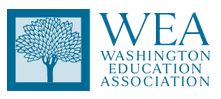 Tacoma Education Association If you answered No to any of the checklist items on the Worksite Safety Checklist, please take the following ACTIONS:Safety Committees & Plans:  Risk Assessment, Training, and ReportingSafety Committees & Plans:  Risk Assessment, Training, and ReportingSafety Committees & Plans:  Risk Assessment, Training, and ReportingYNCOVID Site Supervisor: Each worksite will identify an individual that has been trained and is present onsite during the regular hours of operation to serve as COVID Site Supervisor.It is the responsibility of the COVID Site Supervisor to monitor the health of employees and enforce the COVID-19 job site safety plan. No bargaining unit member can be compelled to serve as the COVID Site Supervisor.  YNHealth and Safety Protocols:Health and safety protocols will be clearly communicated and provided in writing to all employees prior to returning to on-site work.YNSafety Committee: Each worksite will have a Safety Committee with representation from each bargaining unit. The Safety Committee will work with the COVID Site Supervisor to make sure that health and safety guidelines are being implemented, including but not limited to: how employees access additional PPE as needed, how employees are trained on proper protocols and use of PPE, hygiene, and cleaning, andother strategies for preventing the transmission of COVID (Check CDC Guidance).YNRisk Assessment:The workplace, work activities, and work tasks have been assessed for level of risk using Labor and Industries guidance to identify need for enhanced PPE and/or training to reduce risk of transmission. The risk assessment has been documented and is readily available for review.YNAddressing Symptomatic Staff and Students:Isolation area identified and prepared to accept individuals presenting symptoms with steps to send sick employees and students home immediately.Include steps to cordon off areas where employees or students with probable or confirmed COVID-19 illness worked, touched surfaces, etc., until it has been cleaned and sanitized. YNTraining:All employees and volunteers who are working onsite are trained in the language they understand best about the best way to prevent transmission of COVID-19 on the first day of reporting in person and as necessary depending on need. Y NReporting Concerns/Violations:The process for reporting concerns and safety protocol violations to the Safety Committee and/or COVID Site Supervisor are clear and have been communicated to all employees.The union will be notified of concerns and violations within 3 days and steps taken for remediation of the concern or violation.If you answered No to any of the above, please follow the ACTIONS provided.If you answered No to any of the above, please follow the ACTIONS provided.If you answered No to any of the above, please follow the ACTIONS provided.PERSONAL PROTECTIVE EQUIPMENT (PPE)PERSONAL PROTECTIVE EQUIPMENT (PPE)PERSONAL PROTECTIVE EQUIPMENT (PPE)PERSONAL PROTECTIVE EQUIPMENT (PPE)YYNTraining on Use of PPE:All staff will be trained on the proper use of PPE: how to wear, remove, dispose/wash PPE as appropriate. Training will also include information on accessing PPE for regular assignments and additional levels of PPE should it become necessary as outlined below. YYNPPE for Low-Risk Tasks – L&I defines most work assignments when completed inside, with all individuals wearing at a minimum a cloth masks, and easily maintained consistent 6-foot distancing between people.The District provides multiple cloth face coverings for employees and replacements are available as needed.YYNPPE for Medium-Risk Tasks – L&I defines working with small groups or individuals to provide instruction, when students can wear a mask but where 6-foot distancing cannot be consistently maintained for several minutes. The District provides a face shield and cloth mask or non-cloth disposable dust mask such as: KN95, NIOSH-style filtering facepiece respirator or non-FDA approved procedure mask. When working with a student who is unable to consistently wear a mask, a disposable gown should be provided and discarded after each use. If the task also requires sustained proximity (less than 3 feet) see PPE for High Risk Task below. YYNPPE for High- to Extremely-High Risk Tasks – L&I defines tasks where at least 6 foot distance is not maintained, requiring sustained close-together (less than 3 feet apart) with a student unable to wear a mask for more than 10 minutes in an hour, multiple times a day OR those who are working in the COVID isolation/health room District provides appropriate PPE including gloves, gown, face shield or goggles, and an N95 or equivalent or higher-level respirator or surgical facemask and face shield if respirator is not available. Provide training on standard transmission-based precautions and use of enhanced PPE.YYNFACE COVERINGS:Face coverings must meet the DOH guidance and always be worn (when needed consult with L&I). HEALTH SCREENINGS & PHYSICAL DISTANCING HEALTH SCREENINGS & PHYSICAL DISTANCING HEALTH SCREENINGS & PHYSICAL DISTANCING HEALTH SCREENINGS & PHYSICAL DISTANCING YNNPhysical Distancing:Limit indoor spaces to a capacity where 6-foot distance can be kept between all staff, students, and others.Staff must remain 6 feet apart from other staff members.When 6-foot distancing cannot be maintained, additional preventative measures are in place per PPE above, as well as other mitigating strategies (barriers, minimizing numbers of people (staff and students) in a room, staggered breaks or shifts, etc.)YNNHealth Screening:Prior to entering any school facility, students, employees, and visitors will be screened for COVID-19 in accordance with Public Health and Safety guidelines. Attestation must be completed by all persons entering the work siteInclude questions about symptoms of COVID-19 and require a temperature check of less than 100.4o. A no-contact thermometer will be available at each work site for screening individuals who have not completed an attestation. CLEANING AND DISINFECTING PROTOCOLSCLEANING AND DISINFECTING PROTOCOLSCLEANING AND DISINFECTING PROTOCOLSCLEANING AND DISINFECTING PROTOCOLSYNNCleaning and Disinfecting Schedule:There is a schedule for cleaning and disinfecting of high touch surfaces that meets the guidance provided by the CDC. Includes cleaning classrooms when occupied by adults or students and prior to sharing of work areas. YNNCleaning and Disinfecting Products:Staff will have access to approved cleaning and disinfecting products, with instructions for use, for cleaning of items such as desktops, keyboards, phones, or other office equipment or tools before and after use.YNNHandwashing/Hygiene: Sinks with hand washing stations are accessible to all employees without a need to open doors by touch. In addition, hand sanitizer is to be placed in each workspace and refilled regularly.YNNHVAC – Indoor Air:Indoor air quality will comply with American Society of Heating, Refrigeration, and Air-Conditioning Engineers (ASHRAE), Department of Labor and Industries, and Health Department requirements. For additional information check WA DOH Healthy Air Quality in Schools WebpageIf you answered No to any of the above, please follow the ACTIONS provided.If you answered No to any of the above, please follow the ACTIONS provided.If you answered No to any of the above, please follow the ACTIONS provided.If you answered No to any of the above, please follow the ACTIONS provided.